Address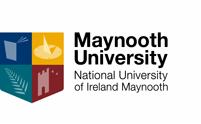 DateRe: School Placement 2022-23Dear [insert name of principal],My name is XX and I will be a first year PME student teacher in Maynooth University next year (2022-23). As part of my course, I am seeking a placement in your school for XX subject and XX subject next year. Include some information about yourself and your work/educational experiences/ Also include some information about the school you are applying to and how you might be able to contribute to its events and activities/ refer to your attached CV.First year PME student teachers are on placement on Thursdays and Fridays throughout the school year. They also undertake a block placement of 3 weeks in January 2023. During placement, student teachers will be visited on a number of occasions by a placement tutor and a university tutor. It is expected that student teachers will support school activities and participate as fully as possible in the life of the school throughout the year. Activities could include:Acting as team teachers under the direction of an experienced teacherAssisting with one-to-one tuition and small group teachingSupporting the school’s co-curricular and extracurricular activity programmeProviding assistance with school-based subject clubsMentoring students for competitions and activities (e.g., Young Scientist, Young Social Innovators, Debating Teams, Development Education, SciFest)Assisting the school with gathering and analysing data for school self-evaluation as part of their research projectsI hope that you will look favourably on my application. I would be more than happy to meet with you to discuss how I might be able to contribute to your school on placement next year. I look forward to hearing from you at your earliest convenience.Le gach dea-ghuí,<<insert your name>><<insert your contact details>>School Placement DaysThursday & FridaySemester 14 classes per week (40 mins)or3 classes per week (1 hour)Block – January 202310 classes per week (40 mins)or8 classes per week (1 hour)Semester 28 classes per week (40 mins)or6 classes per week (1 hour)